Wijziging van de begrotingsstaat van het Deltafonds voor het jaar 2015 (wijziging samenhangende met de Voorjaarsnota)VOORSTEL VAN WETWij Willem-Alexander, bij de gratie Gods, Koning der Nederlanden, Prins van Oranje-Nassau, enz. enz. enz.Allen, die deze zullen zien of horen lezen, saluut! doen te weten:Alzo Wij in overweging genomen hebben, dat de noodzaak is gebleken van een wijziging van de departementale begrotingsstaat van het Deltafonds voor het jaar 2015, vastgesteld bij de wet van 10 december 2014, Stb. 2015, 24;Zo is het, dat Wij, met gemeen overleg der Staten-Generaal, hebben goedgevonden en verstaan, gelijk Wij goedvinden en verstaan bij deze:Artikel 1De departementale begrotingsstaat van het Deltafonds voor het jaar 2015 wordt gewijzigd, zoals blijkt uit de bij deze wet behorende staat.Artikel 2De vaststelling van de in artikel 1 bedoelde begrotingsstaat geschiedt in duizenden euro’s.Artikel 3Deze wet treedt in werking met ingang van 1 juni van het onderhavige begrotingsjaar. Indien het Staatsblad waarin deze wet wordt geplaatst, wordt uitgegeven op of na de datum van 1 juni, dan treedt zij in werking met ingang van de dag na de datum van uitgifte van dat Staatsblad en werkt zij terug tot en met 1 juni van het onderhavige begrotingsjaar.Lasten en bevelen dat deze in het Staatsblad zal worden geplaatst en dat alle ministeries, autoriteiten, colleges en ambtenaren wie zulks aangaat, aan de nauwkeurige uitvoering de hand zullen houden.Gegeven De Minister van Infrastructuur en Milieu,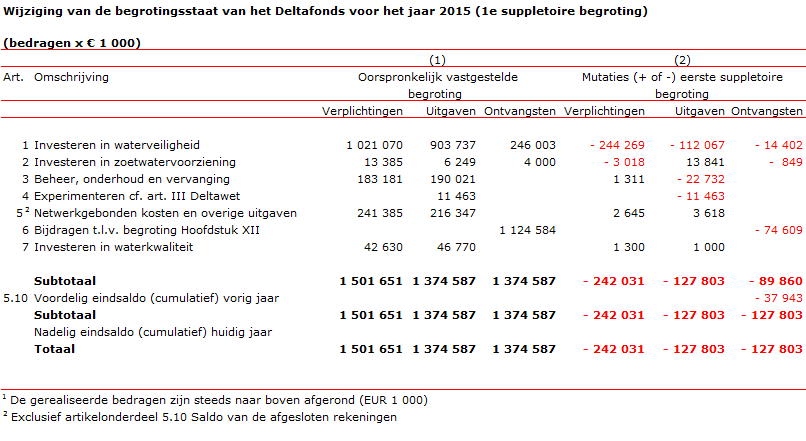 